Determining the Formula of a HydrateWhat is a Hydrate? A hydrate is a compound that contains water molecules bound to each formula unit. Hydrates have a chemical formula in the form of AxBy zH2O. An example of a hydrate is cobalt chloride hexahydrate, which has an empirical formula of CoCl26H2O. This empirical formula tells us that each formula unit contains 1 Co atom, 2 Cl atoms, and 6 water molecules. An anhydrate is the remaining substance once the water is removed. In our CoCl26H2O, the anhydrous form is CoCl2. 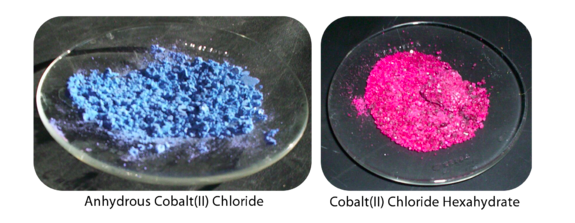 Steps to Determine the Formula of a HydrateStep 1: Find the mass of the water that has been removed (or the mass of the anhydrate). Ie: mass of hydrated compound- mass of anhydrate Step 2: Calculate the moles of the anhydrous compound Step 3: Calculate the moles of waterStep 4: Compare the moles of the anhydrous compound to the moles of water.Ie: find the mole ratio (divide by the smallest number of moles)Example: A chemical, lithium sulfate (Li2SO4) is hydrated. A sample of the hydrated ionic salt is weighed at 3.25 g.  The chemical is then heated, and the water removed.  The resulting new mass is 2.80 g.  Calculate the empirical formula of this hydrated compound.Step 1: Find the mass of the water that has been removed. 3.25 g – 2.80 g = 0.45g 0.45g of water has been removed. Step 2:  Calculate the moles of the anhydrous compound. Li2SO4 molar mass:Molar mass Li= 6.9 g/molMolar mass S=32.1 g/molMolar mass O= 16.00Mass Li2SO4= (2x6.9) +32.1 + (4x 16) = 109.9 g/mol Mol Li2SO4, n= mass Li2SO4                    molar mass Li2SO4Mol Li2SO4, n= 2.80 g                      109.9 g/molMol Li2SO4, n= 0.025 mol Step 3: Calculate moles of water. H2O molar mass:Molar mass H= 1.008 g/molMolar mass O= 16.00 g/molMolar mass H2O = (2x1.008) +16= 18.016 g/molMol H2O, n= mol H2O                molar mass H2OMol H2O, n= 0.45 g                  18.016 g/molMol H2O, n= 0.025 molStep 4: Compare moles of eachLi2SO4: H2O0.025: 0.025 0.025  0.0251:1Therefore, the formula for this hydrate is Li2SO46H2O